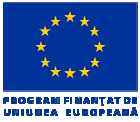 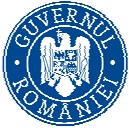 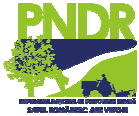 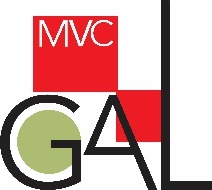 GHIDUL SOLICITANTULUIpentru MĂSURA 6.3. (6B) ‐ Dezvoltarea satelorPROGRAMUL NAŢIONAL DE DEZVOLTARE RURALĂ 2014 ‐ 2020Program  finanţat  de  Uniunea  Europeană  și  Guvernul  României  prin FONDUL  E U R OPE A N  AGRICOL  PEN T RU  D E Z VOLTARE  RU R ALĂ GHIDUL SOLICITANTULUIpentru accesareMĂSURA 6.3/6B	- „Dezvoltarea satelor”Versiunea  ‐ 2022 ‐Ghidul Solicitantului este un material de informare tehnică a potenţialilor beneficiari ai finanţărilor din Fondul European Agricol pentru Dezvoltare Rurală (FEADR) implementat prin Programul Naţional de Dezvoltare Rurală (PNDR) 2014‐2020 şi se constituie în suport informativ complex pentru întocmirea proiectelor conform exigenţelor specifice ale PNDR.Ghidul Solicitantului prezintă regulile pentru pregătirea, elaborarea, editarea  şi  depunerea proiectului de investiţii, precum şi modalitatea de selecţie, aprobare şi  derulare  a  implementării proiectului dumneavoastră.De asemenea, conţine lista indicativă a tipurilor de investiţii eligibile pentru finanţări din fonduri nerambursabile, documentele, avizele şi acordurile care trebuie prezentate, modelul Cererii de Finanţare, al Studiului de Fezabilitate/Documentaţiei de Avizare a Lucrărilor de Intervenţie, al Contractului de Finanţare, precum şi alte informaţii utile realizării proiectului şi completării corecte a documentelor necesare.Ghidul Solicitantului, precum şi documentele anexate pot suferi rectificări ca urmare a actualizării legislației naţionale şi comunitare sau procedurale – varianta actualizată a ghidului urmând a fi publicată pe pagina de internet www.gal-mvc.ro CUPRINSCAPITOLUL 1 PREVEDERI GENERALE1.1	Contribuţia  MĂSURII  6.3. (6B)  –  „ Dezvoltarea satelor”…………………………………………………..…...41.2	Contribuţia publică…………………………………………………………………………………………………………….…….5CAPITOLUL 2PREZENTAREA MĂSURII 6.3. (6B)2.1	Cine poate beneficia de fonduri nerambursabile	…………………………………………………………………….52.2	Tipuri de actiuni eligibile si condiţii de eligibilitate…………………………………………………………………….52.3	Conditii minime obligatorii ……………………………………………………………………………………………………….122.4	Criteriile de selecţie a proiectului……………………………………………………………………………………………...122.5	Valoarea maximă a fondurilor nerambursabile (intensitatea sprijinului)…………………………………...13 CAPITOLUL 3ACCESAREA FONDURILOR NERAMBURSABILE ACORDATE PENTRU „Dezvoltarea satelor”3.1           Completarea, depunerea şi verificarea Dosarului Cererii de Finanţare	..143.1.1       Completarea Cererii de Finanţare …………………………………………………………………………………………..143.1.2       Depunerea dosarului Cererii de Finanţare ……………………………………………………………………………...153.1.3       Verificarea dosarului Cererii de Finanţare……………………………………………………………………………….153.2          Contractarea  fondurilor  …..................................................................…	...183.3          Achiziţiile  .……………………………………………………….	..243.4          Plata…………………………………………………………………………………………………………………………………………25CAPITOLUL 4 INFORMAŢII UTILEDocumente necesare întocmirii Cererii de Finanţare………………………………………………………………25Lista Formularelor ce vor fi disponibile pe site‐ul AFIR ……………………………………………………........28Actele normative utile……………………………………………………………………………………………………….......284.4.         Dicţionar   …..........................................……...………………............………….	…29Capitolul 1PREVEDERI GENERALEMasura 6.3. (6B) „Dezvoltarea satelor” se încadrează, în prevederile art. 20 din Regulamentului (UE) 1305/2013, cu modificările și completările ulterioare și contribuie la domeniul de intervenție DI 6B ‐ Încurajarea dezvoltării locale în zonele ruraleÎncadrarea Cererii de Finanțare se va face pe domeniul de intervenție DI 6B – “Încurajarea dezvoltării locale în zonele rurale”, oferindu‐se sprijin pentru studii și investiții asociate cu întreținerea, refacerea și modernizarea patrimoniului cultural și natural  al  satelor  al  peisajelor rurale și al siturilor de înaltă valoare naturală, inclusiv cu aspectele  socio‐economice  conexe, precum și acțiuni de sensibilizare ecologică.Serviciile de bază răspund nevoilor populaţiei doar intr-o mica masura.Infrastructura educațională este insuficientă. Educația antepreșcolară (creșe) și preșcolară (grădinițe), infrastructiri de tip “after school” se confruntă cu un deficit major în ceea ce privește infrastructura. Mai mult decât atât condițiile de participare la cursuri și activități extrașcolare lasă mult de dorit, iar dotările sunt precare. În microregiune nu funcționează niciun centru de zi (de tip after-school). Asigurarea Serviciilor medicale și serviciilor socialeRețeaua de unități medicale din teritoriu GAL a manifestat acceași tendință din mediul rural în ultimii 20 de ani: s-a restructurat semnificativ, în sensul desființării unor dispensare medicale de stat și a policlinicilor, respectiv înființarea de cabinete medicale, farmacii, cabinete stomatologice, laboratoare medicale, laboratoare de tehnică dentară, preponderent private. Cele mai multe dispensare necesită modernizări și aparatură actualizată.În afara serviciilor sociale care se desfășoară în cadrul departamentelor specializate la nivelul primăriilor și la nivelul direcției județene pentru asistență socială, infrastructura și serviciile în microregiune sunt foarte deficitare. Accelerarea fenomenului de îmbătrânire a populației, numărul mare de copiii ai căror părinți lucrează în străinătate, creșterea numărului de persoane expuse riscului sărăciei impune ca necesitate accelerarea găsirii unor soluții de infrastructură și servicii adecvate și intensificarea parteneriatelor public-privat.Pe teritoriul GAL nu există nici un centru multifunctional de servicii sociale și medicale.Infrastructură de agrement Infrastrucura de agrement este insuficientă pentru populația și potențialul turistic de dezvoltare al zonei. Există interes crescut pentru amenajarea și dotarea centrelor de informare turistică, amenajarea spațiilor de picnic, amenajarea spațiilor publice de recreere pentru practicarea sporturilor, parcurilor tematice pentru copii și tineri, bazelor sportive, terenurilor de sport, pistelor de atletism și biciclete, bazinelor de tratament cu ape termale etc.Obiectiv(e) de dezvoltare ruralăa)	3 - Obtinerea unei dezvoltari terotoriale echilibrate a economiilor si comunitatilor rurale, inclusiv crearea si mentinerea de locuri de muncaObiectivele specifice ale măsurii sunt:•	dezvoltarea infrastructurii la scara mica; •	crearea de locuri de muncă în mediul rural; •	conservarea moștenirii rurale şi a tradiţiilor locale; •	reducerea gradului de sărăcie și a riscului de excluziune socială. •	valorificarea patrimoniului cultural si naturalContribuţia publică totală, a Masurii 6.3. (6B) “Dezvoltarea satelor”, este de 241.391,60 euro, aceasta se va regasi in apelul de selectie, este formata din:‐ 15% ‐ contribuţia Guvernului României pentru regiunile de dezvoltare ale României și 85% ‐ contribuţia Uniunii Europene;Capitolul 2 PREZENTAREA MĂSURII 6.3. (6B)Beneficiarii eligibili pentru sprijinul acordat prin Măsura 6.3. (6B), sunt:UAT-urile din teritoriul GAL;ADI-uri format exclusiv din UAT-uri semnatare ale acordului de parteneriat;ONG-uri definite conform legislației în vigoare;Unități de cult definite conform legislației în vigoare;Persoane juridice care dețin în administrare/proprietate obiective de patrimoniu cultural, istoric, religios de interes local;ATENŢIE!  Reprezentantul legal al comunei este primarul sau înlocuitorul de drept al acestuia în conformitate cu Legea nr. 215/2001 a administraţiei publice  locale,  republicată,  cu modificările şi completările ulterioare.Solicitanţii/beneficiarii pot depune proiecte aferente măsurilor/submăsurilor de investiţii derulate prin PNDR 2014‐2020, cu respectarea condiţiilor prevăzute la art. 3 si art. 6 din HG nr. 226/2015 privind stabilirea cadrului general de implementare a  măsurilor  programului  naţional  de dezvoltare rurală cofinanţate din Fondul European Agricol pentru Dezvoltare Rurală şi de  la bugetul de stat, cu modificările și completările ulterioare.Tipuri de actiuni eligibile si cheltuieli eligibilea) investiții în crearea, îmbunătățirea și extinderea tuturor tipurilor de infrastructură la scară mică, inclusiv investiții în domeniul energiei din surse regenerabile și al economisirii energiei;g) investiții în elemente de infrastructură cu rolul de creștere a calității vieții (spațiiverzi, utilizarea  de  material  ecologice,  eficiența  energetică,  reciclare)  și  a  calitățiiserviciilor pentru populație, inclusiv spații destinate organizării de piețe și târguri; (h) achiziția de echipamente TIC pentru îmbunătățirea serviciilor pentru populație;Investitiile aferente acestei masuri se vor realiza pe teritoriul GAL.Cheltuieli eligibile generale vor respecta prevederile din: Cap. 8.1 din PNDR 2014-2020 – Dispoziții privind eligibilitatea cheltuielilor H.G. nr. 226/2015 - Art. 24 - Reguli privind măsura 19 "Dezvoltarea locală LEADER"; Schema de ajutor de minimis - ”Sprijin pentru implementarea acțiunilor în cadrul strategiei de dezvoltare locală”, care se aprobă prin ordin al ministrului agriculturii și dezvoltării rurale; R. (UE) nr. 1305/2013 - art. 45 privind investițiile, art. 46 privind investițiile în irigații, art. 60 privind eligibilitatea cheltuielilor, în mod specific prevederile cu privire la eligibilitatea cheltuielilor în cazul unor dezastre naturale, art. 61 privind cheltuielile eligibile, Cap. I – Măsuri (în funcție de tipul de operațiuni sprijinite prin măsura din SDL); R. delegat (UE) nr. 807/2014 de completare a R. (UE) nr. 1305/2013 – art. 13 privind investițiile; R. (UE) nr. 1303/2013 – art. 6 privind conformitatea cu dreptul Uniunii şi legislaţia naţională, Titlul IV Instrumente financiare al R. 1303/2013 (art. 37 privind instrumenele financiare, art. 42 privind eligibilitatea cheltuielilor la închidere) și Cap. III al Titlului VII al R. 1303/2013 (art. 65 privind eligibilitatea, art. 66 privind formele de sprijin, art. 67 privind tipuri de granturi și de asistență rambursabilă, art. 68 privind finanțarea forfetară pentru costuri indirecte și costuri cu personalul cu privire la granturile și asistența rambursabilă, art. 69 privind normele specifice de eligibilitate pentru granturi și asistență rambursabilă, art. 70 privind eligibilitatea operațiunilor în funcție de localizare, art. 71 privind caracterul durabil al operațiunilor). Cheltuielile eligibile specifice fiecărei masuri vor respecta prevederile fișei măsurii din SDL aprobată de către AM PNDR. Tipurile de cheltuieli eligibile se vor raporta la tipurile de investiții eligibile aferente măsurii. Atenție! Vor fi considerate cheltuieli eligible doar mijloacele de transport specializate pentru activitatea proiectului. În cazul proiectelor sociale este eligibilă achiziționarea microbuzelor, corelat cu activitățile propuse.CHELTUIELI NEELIGIBILECheltuielile neeligibile vor fi suportate integral de către beneficiarul finanțării.În cadrul proiectului nu pot fi incluse operațiuni asimilabile Măsurilor/Sub-măsurilor excluse de la finanțare prin Sub-măsura 19.2, în conformitate cu prevederile fișei tehnice a acestei Sub-măsuri. Conform fișei tehnice a Sub-măsurii 19.2, prin LEADER nu pot fi finanțate următoarele tipuri de operațiuni: a) Sprijin pentru schimburi pe termen scurt la nivelul conducerii exploatațiilor și pădurilor, precum și pentru vizite în exploatații și în păduri (Art. 14/ Reg. (UE) 1305/2013, prevede la alin.(1) „Sprijinul poate fi acordat pentru schimburi pe termen scurt la nivelul conducerii exploatației și a pădurilor, precum și pentru vizite în exploatații și în păduri”);b) Servicii de consiliere, servicii de gestionare a exploatației și servicii de înlocuire în cadrul exploatației (Art. 15/ Reg. (UE) 1305/2013); c) Investiții în dezvoltarea zonelor forestiere și ameliorarea viabilității pădurilor (Art. 21 (a)/ Reg. (UE) 1305/2013);d) Plățile pentru agromediu și climă (Art. 28/ Reg. (UE) 1305/2013); e) Agricultură ecologică (Art. 29/Reg. (UE) 1305/2013); f) Plăți Natura 2000 și plăți legate de Directiva-cadru privind apa (Art. 30/ Reg. (UE) 1305/2013);g) Plăți pentru zone care se confruntă cu constrângeri naturale sau cu alte constrângeri specifice (Art. 31/ Reg. (UE) 1305/2013);h) Plățile pentru bunăstarea animalelor (Art. 33/ Reg. (UE) 1305/2013);i) Servicii de silvomediu, servicii climatice și conservarea pădurilor (Art. 34/Reg. (UE) 1305/2013); j) Sprijin pentru gestionarea riscurilor (Art. 36 -39/ Reg. (UE) 1305/2013).În cadrul proiectului nu pot fi incluse cheltuieli neeligibile generale, așa cum sunt acestea prevăzute în Cap. 8.1 al PNDR 2014 – 2020. Cheltuielile neeligibile generale, conform prevederilor din Cap.8.1 din PNDR sunt:• cheltuielile cu achiziţionarea de bunuri și echipamente “second hand”; • cheltuieli efectuate înainte de semnarea contractului de finanțare a proiectului cu excepţia:- costurilor generale definite la art. 45, alin. (2) litera c) a Reg. (UE) nr. 1305/2013 care pot fi realizate înainte de depunerea cererii de finanțare; - cheltuielilor necesare implementării proiectelor care presupun și înființare/reconversie plantații pomicole; - cheltuielilor pentru activități pregătitoare aferente măsurilor care ating obiectivele art. 35 din Reg. (UE) nr. 1305/2013, care pot fi realizate după depunerea cererii de finanțare, conform art. 60 alin.(2) din Reg. (UE) nr. 1305/2013; • cheltuieli cu achiziția mijloacelor de transport pentru uz personal şi pentru transport persoane; • cheltuieli cu investițiile ce fac obiectul dublei finanțări care vizează aceleași costuri eligibile; • cheltuieli în conformitate cu art. 69, alin. (3) din Reg. (UE) nr. 1303/2013 și anume:a. dobânzi debitoare, cu excepţia celor referitoare la granturi acordate sub forma unei subvenţii pentru dobândă sau a unei subvenţii pentru comisioanele de garantare; b. achiziţionarea de terenuri construite și neconstruite, cu excepția celor prevăzute la art. 19 din Reg. (UE) nr. 1305/2013; c. taxa pe valoarea adăugată, cu excepţia cazului în care aceasta nu se poate recupera în temeiul legislaţiei naţionale privind TVA-ul sau a prevederilor specifice pentru instrumente financiare; • în cazul contractelor de leasing, celelalte costuri legate de contractele de leasing, cum ar fi marja locatorului, costurile de refinanțare a dobânzilor, cheltuielile generale și cheltuielile de asigurare.Atenție! Nu este eligibilă achiziționarea utilajelor agricole în cadrul proiectelor care vizează activități non-agricole.Fondurile nerambursabile vor fi acordate beneficiarilor eligibili, conform listelor indicative de cheltuieli eligibile aferente măsurii din SDL.Atenție! Având în vedere prevederile privind complementaritatea și demarcarea operațiunilor, în cazul unei suprapuneri geografice între un Grup de Acțiune Locală pentru pescuit (FLAG) și un GAL, POPAM va finanța zonele pescărești și entitățile implicate în sectorul piscicol, iar PNDR nu va viza nicio investiție în acest sector.a) Investiții în crearea, îmbunătățirea și extinderea tuturor tipurilor de infrastructură la scară mică, inclusiv investiții în domeniul energiei din surse regenerabile și al economisirii energiei;Cheltuieli eligibile- Cheltuieli pentru consultanță, proiectare, monitorizare șimanagement, inclusiv onorariile pentru consultantaprivind durabilitatea economică și de mediu, taxelepentru eliberarea certificatelor, potrivit art. 45 dinRegulamentul (UE) nr. 1305/2013, cu modificările şicompletările ulterioare, precum şi cele privind obţinereaavizelor, acordurilor şi autorizaţiilor necesareimplementării proiectelor, prevăzute în legislaţianaţională. Cheltuielile pentru consultanță în vederea organizării procedurilor de achiziții sunteligibile;- Cheltuielile privind costurile generale ale proiectului, inclusiv cele efectuate înaintea aprobăriifinanţării, sunt eligibile dacă respectă prevederile art.45 din Regulamentul (UE) nr. 1305 / 2013 cumodificările şi completările ulterioare şi îndeplinesc următoarele condiții:a) sunt prevăzute sau rezultă din aplicarea legislației în vederea obținerii de avize, acorduri şiautorizații necesare implementării activităților eligibile ale operațiunii sau rezultă din cerințeleminime impuse de PNDR 2014 ‐ 2020;b) sunt aferente, după caz: unor studii şi/sau analize privind durabilitatea economică și de mediu,studiu de fezabilitate, proiect tehnic, documentație de avizare a lucrărilor de intervenție, întocmiteîn conformitate cu prevederile legislației în vigoare;c) sunt aferente activităților de coordonare şi supervizare a execuției şi recepției lucrărilor deconstrucții ‐ montaj;- Cheltuielile de consultanță şi pentru managementul proiectului sunt eligibile dacă respectăcondițiile anterior menționate şi se vor deconta proporțional cu valoarea fiecărei tranşe de platăaferente proiectului. Excepție fac cheltuielile de consiliere pentru întocmirea dosarului Cererii deFinanţare, care se pot deconta integral în cadrul primei tranşe de plată.Studiile de Fezabilitate şi/sau documentaţiile de avizare a lucrărilor de intervenţie, aferentecererilor de finanţare depuse de solicitanţii publici pentru Măsuri/sub‐măsuri din PNDR 2014‐2020, trebuie întocmite potrivit prevederilor legale în vigoare.Conţinutul‐cadru al proiectului tehnic va respecta prevederile legale în vigoare privindconţinutului‐cadru al documentaţiei tehnico‐economice aferente investiţiilor publice, precum şi astructurii şi metodologiei de elaborare a devizului general pentru obiective de investiţii şi lucrări deintervenţii".Cheltuielile necesare pentru implementarea proiectului sunt eligibile dacă:a) sunt realizate efectiv după data semnării contractului de finanţare şi sunt în legătură cuîndeplinirea obiectivelor investiţiei;b) sunt efectuate pentru realizarea investiţiei cu respectarea rezonabilităţii costurilor;c) sunt efectuate cu respectarea prevederilor contractului de finanţare semnat cu AFIR;d) sunt înregistrate în evidenţele contabile ale beneficiarului, sunt identificabile, verificabile şi suntsusţinute de originalele documentelor justificative, în condiţiile legii.Lista indicativa a cheltuielilor eligibile:- chletuieli aferente utilitatilor (iluminat public, supraveghere video, retele wifi, etc.) inclusive folosind energii regenerabile,Cheltuieli neeligibile- cheltuielile cu achiziţionarea de bunuri și echipamente „second hand”;- cheltuieli efectuate înainte de semnarea contractului de finanțare a proiectului cu excepţia:costurilor generale definite la art 45, alin. 2 lit. c) din R (UE) nr. 1305 / 2013, cu modificările șicompletările ulterioare care pot fi realizate înainte de depunerea cererii de finanțare;- cheltuieli cu achiziția mijloacelor de transport pentru uz personal şi pentru transport persoane;- cheltuieli cu investițiile ce fac obiectul dublei finanțări care vizează aceleași costuri eligibile;- în cazul contractelor de leasing, celelalte costuri legate de contractele de leasing, cum ar fi marjalocatorului, costurile de refinanțare a dobânzilor, cheltuielile generale și cheltuielile de asigurare;- cheltuieli neeligibile în conformitate cu art. 69, alin (3) din R (UE) nr. 1303 / 2013 și anume:a. dobânzi debitoare, cu excepţia celor referitoare la granturi acordate sub forma unei subvenţiipentru dobândă sau a unei subvenţii pentru comisioanele de garantare;b. achiziţionarea de terenuri neconstruite şi de terenuri construite;c. taxa pe valoarea adăugată, cu excepţia cazului în care aceasta nu se poate recupera întemeiul legislaţiei naţionale privind TVA‐ul sau a prevederilor specifice pentru instrumentefinanciare.Lista investiţiilor şi costurilor neeligibile se completează cu prevederile Hotărârii de Guvern nr.226/2 aprilie 2015 privind stabilirea cadrului general de implementare a Măsurilor ProgramuluiNaţional de Dezvoltare Rurală cofinanţate din Fondul European Agricol pentru Dezvoltare Ruralăşi de la bugetul de stat pentru perioada 2014 – 2020, cu modificările şi completările ulterioare.Cheltuielile neeligibile specifice sunt:- Contribuția în natură;- Costuri privind închirierea de mașini, utilaje, instalații și echipamente;- Costuri operaționale inclusiv costuri de întreținere și chirie.g) Investiții în elemente de infrastructură cu rolul de creștere a calității vieții (spațiiverzi, utilizarea de materiale ecologice, eficiența energetică, reciclare) și a calitățiiserviciilor pentru populație, inclusiv spații destinate organizării de piețe și târguri;- investiții in spatii verzi locuri de joaca pentru copii inclusive folosirea de materiale ecologice;- restaurarea, conservarea și dotarea clădirilor/monumentelor din patrimoniul cultural imobil de interes local;- investitii in utilitati (iluminat public, supraveghere video, retele wifi, etc.) inclusive folosind energii regenerabile,- investitii in realizarea, amenajarea de cai de acces, piste de biciclete, centuri verzi- investitii in constructia, extinderea, amenajarea, modernizarea si dotarea de targuri si piete;Cheltuieli eligibile- Cheltuieli pentru consultanță, proiectare, monitorizare șimanagement, inclusiv onorariile pentru consultantaprivind durabilitatea economică și de mediu, taxelepentru eliberarea certificatelor, potrivit art. 45 dinRegulamentul (UE) nr. 1305/2013, cu modificările şicompletările ulterioare, precum şi cele privind obţinereaavizelor, acordurilor şi autorizaţiilor necesareimplementării proiectelor, prevăzute în legislaţianaţională. Cheltuielile pentru consultanță în vederea organizării procedurilor de achiziții sunteligibile;- Cheltuielile privind costurile generale ale proiectului, inclusiv cele efectuate înaintea aprobăriifinanţării, sunt eligibile dacă respectă prevederile art. 45 din Regulamentul (UE) nr. 1305 / 2013 cumodificările şi completările ulterioare şi îndeplinesc următoarele condiții:a) sunt prevăzute sau rezultă din aplicarea legislației în vederea obținerii de avize, acorduri şiautorizații necesare implementării activităților eligibile ale operațiunii sau rezultă din cerințeleminime impuse de PNDR 2014 ‐ 2020;b) sunt aferente, după caz: unor studii şi/sau analize privind durabilitatea economică și de mediu,studiu de fezabilitate, proiect tehnic, documentație de avizare a lucrărilor de intervenție, întocmiteîn conformitate cu prevederile legislației în vigoare;c) sunt aferente activităților de coordonare şi supervizare a execuției şi recepției lucrărilor deconstrucții ‐ montaj;- Cheltuielile de consultanță şi pentru managementul proiectului sunt eligibile dacă respectăcondițiile anterior menționate şi se vor deconta proporțional cu valoarea fiecărei tranşe de platăaferente proiectului. Excepție fac cheltuielile de consiliere pentru întocmirea dosarului Cererii deFinanţare, care se pot deconta integral în cadrul primei tranşe de plată.Studiile de Fezabilitate şi/sau documentaţiile de avizare a lucrărilor de intervenţie, aferentecererilor de finanţare depuse de solicitanţii publici pentru Măsuri/sub‐măsuri din PNDR 2014‐2020, trebuie întocmite potrivit prevederilor legale în vigoare.Conţinutul‐cadru al proiectului tehnic va respecta prevederile legale în vigoare privindconţinutului‐cadru al documentaţiei tehnico‐economice aferente investiţiilor publice, precum şi astructurii şi metodologiei de elaborare a devizului general pentru obiective de investiţii şi lucrări deintervenţii".Cheltuielile necesare pentru implementarea proiectului sunt eligibile dacă:a) sunt realizate efectiv după data semnării contractului de finanţare şi sunt în legătură cuîndeplinirea obiectivelor investiţiei;b) sunt efectuate pentru realizarea investiţiei cu respectarea rezonabilităţii costurilor;c) sunt efectuate cu respectarea prevederilor contractului de finanţare semnat cu AFIR;d) sunt înregistrate în evidenţele contabile ale beneficiarului, sunt identificabile, verificabile şi suntsusţinute de originalele documentelor justificative, în condiţiile legii.Lista indicativa a cheltuielilor eligibile:- cheltuieli cu amenajarea de spatii verzi locuri de joaca pentru copii inclusive folosirea de materiale ecologice,- chletuieli aferente utilitatilor (iluminat public, supraveghere video, retele wifi, etc.) inclusive folosind energii regenerabile,- cheltuieli cu realizarea, amenajarea de cai de acces, piste de biciclete, centuri verzi, - cheltuieli cu constructia, extinderea, amenajarea, modernizarea si dotarea de targuri si piete;Cheltuieli neeligibile- cheltuielile cu achiziţionarea de bunuri și echipamente „second hand”;- cheltuieli efectuate înainte de semnarea contractului de finanțare a proiectului cu excepţia:costurilor generale definite la art 45, alin. 2 lit. c) din R (UE) nr. 1305 / 2013 , cu modificările șicompletările ulterioare care pot fi realizate înainte de depunerea cererii de finanțare;- cheltuieli cu achiziția mijloacelor de transport pentru uz personal şi pentru transport persoane;- cheltuieli cu investițiile ce fac obiectul dublei finanțări care vizează aceleași costuri eligibile;- în cazul contractelor de leasing, celelalte costuri legate de contractele de leasing, cum ar fi marjalocatorului, costurile de refinanțare a dobânzilor, cheltuielile generale și cheltuielile de asigurare;- cheltuieli neeligibile în conformitate cu art. 69, alin (3) din R (UE) nr. 1303 / 2013 și anume:a. dobânzi debitoare, cu excepţia celor referitoare la granturi acordate sub forma unei subvenţiipentru dobândă sau a unei subvenţii pentru comisioanele de garantare;b. achiziţionarea de terenuri neconstruite şi de terenuri construite;c. taxa pe valoarea adăugată, cu excepţia cazului în care aceasta nu se poate recupera întemeiul legislaţiei naţionale privind TVA‐ul sau a prevederilor specifice pentru instrumentefinanciare.Lista investiţiilor şi costurilor neeligibile se completează cu prevederile Hotărârii de Guvern nr.226/2 aprilie 2015 privind stabilirea cadrului general de implementare a Măsurilor ProgramuluiNaţional de Dezvoltare Rurală cofinanţate din Fondul European Agricol pentru Dezvoltare Ruralăşi de la bugetul de stat pentru perioada 2014 – 2020, cu modificările şi completările ulterioare.Cheltuielile neeligibile specifice sunt:- Contribuția în natură;- Costuri privind închirierea de mașini, utilaje, instalații și echipamente;- Costuri operaționale inclusiv costuri de întreținere și chirie.d) achiziția de echipamente TIC pentru îmbunătățirea serviciilor pentru populație;Investitiile aferente acestei masuri se vor realiza pe teritoriul GAL.- achiziția de echipamente TIC pentru îmbunătățirea serviciilor pentru populație;Cheltuieli eligibile- Cheltuieli pentru consultanță, proiectare, monitorizare și management, inclusiv onorariile pentru consultant privind durabilitatea economică și de mediu, taxele pentru eliberarea certificatelor, potrivit art. 45 din Regulamentul (UE) nr. 1305/2013, cu modificările şi completările ulterioare, precum şi cele privind obţinerea avizelor, acordurilor şi autorizaţiilor necesare implementării proiectelor, prevăzute în legislaţia naţională. Cheltuielile pentru consultanță în vederea organizării procedurilor de achiziții sunteligibile;- Cheltuielile privind costurile generale ale proiectului, inclusiv cele efectuate înaintea aprobăriifinanţării, sunt eligibile dacă respectă prevederile art. 45 din Regulamentul (UE) nr. 1305 / 2013 cumodificările şi completările ulterioare şi îndeplinesc următoarele condiții:a) sunt prevăzute sau rezultă din aplicarea legislației în vederea obținerii de avize, acorduri şiautorizații necesare implementării activităților eligibile ale operațiunii sau rezultă din cerințeleminime impuse de PNDR 2014 ‐ 2020;b) sunt aferente, după caz: unor studii şi/sau analize privind durabilitatea economică și de mediu,studiu de fezabilitate, proiect tehnic, documentație de avizare a lucrărilor de intervenție, întocmiteîn conformitate cu prevederile legislației în vigoare;c) sunt aferente activităților de coordonare şi supervizare a execuției şi recepției lucrărilor deconstrucții ‐ montaj;- Cheltuielile de consultanță şi pentru managementul proiectului sunt eligibile dacă respectăcondițiile anterior menționate şi se vor deconta proporțional cu valoarea fiecărei tranşe de platăaferente proiectului. Excepție fac cheltuielile de consiliere pentru întocmirea dosarului Cererii deFinanţare, care se pot deconta integral în cadrul primei tranşe de plată.Studiile de Fezabilitate şi/sau documentaţiile de avizare a lucrărilor de intervenţie, aferentecererilor de finanţare depuse de solicitanţii publici pentru Măsuri/sub‐măsuri din PNDR 2014‐2020, trebuie întocmite potrivit prevederilor legale în vigoare.Conţinutul‐cadru al proiectului tehnic va respecta prevederile legale în vigoare privindconţinutului‐cadru al documentaţiei tehnico‐economice aferente investiţiilor publice, precum şi astructurii şi metodologiei de elaborare a devizului general pentru obiective de investiţii şi lucrări deintervenţii".Cheltuielile necesare pentru implementarea proiectului sunt eligibile dacă:a) sunt realizate efectiv după data semnării contractului de finanţare şi sunt în legătură cuîndeplinirea obiectivelor investiţiei;b) sunt efectuate pentru realizarea investiţiei cu respectarea rezonabilităţii costurilor;c) sunt efectuate cu respectarea prevederilor contractului de finanţare semnat cu AFIR;d) sunt înregistrate în evidenţele contabile ale beneficiarului, sunt identificabile, verificabile şi suntsusţinute de originalele documentelor justificative, în condiţiile legii.Lista indicativa a cheltuielilor eligibile:- cheltuieli cu achiziționarea sau dezvoltarea de software și achiziționarea de brevete, licențe, drepturi de autor, mărci; achizitionarea de hardware, retele si sisteme informatice, periferice, etc.Cheltuieli neeligibile- cheltuielile cu achiziţionarea de bunuri și echipamente „second hand”;- cheltuieli efectuate înainte de semnarea contractului de finanțare a proiectului cu excepţia:costurilor generale definite la art 45, alin. 2 lit. c) din R (UE) nr. 1305 / 2013 , cu modificările șicompletările ulterioare care pot fi realizate înainte de depunerea cererii de finanțare;- cheltuieli cu achiziția mijloacelor de transport pentru uz personal şi pentru transport persoane;- cheltuieli cu investițiile ce fac obiectul dublei finanțări care vizează aceleași costuri eligibile;- în cazul contractelor de leasing, celelalte costuri legate de contractele de leasing, cum ar fi marjalocatorului, costurile de refinanțare a dobânzilor, cheltuielile generale și cheltuielile de asigurare;- cheltuieli neeligibile în conformitate cu art. 69, alin (3) din R (UE) nr. 1303 / 2013 și anume:a. dobânzi debitoare, cu excepţia celor referitoare la granturi acordate sub forma unei subvenţiipentru dobândă sau a unei subvenţii pentru comisioanele de garantare;b. achiziţionarea de terenuri neconstruite şi de terenuri construite;c. taxa pe valoarea adăugată, cu excepţia cazului în care aceasta nu se poate recupera întemeiul legislaţiei naţionale privind TVA‐ul sau a prevederilor specifice pentru instrumentefinanciare.Lista investiţiilor şi costurilor neeligibile se completează cu prevederile Hotărârii de Guvern nr.226/2 aprilie 2015 privind stabilirea cadrului general de implementare a Măsurilor ProgramuluiNaţional de Dezvoltare Rurală cofinanţate din Fondul European Agricol pentru Dezvoltare Ruralăşi de la bugetul de stat pentru perioada 2014 – 2020, cu modificările şi completările ulterioare.Cheltuielile neeligibile specifice sunt:- Contribuția în natură;- Costuri privind închirierea de mașini, utilaje, instalații și echipamente;- Costuri operaționale inclusiv costuri de întreținere și chirie.2.3. Conditii minime obligatoriiSolicitantul trebuie sa faca parte din categoria beneficiarilor eligibili;Solicitantul nu trebuie să fie în insolvență sau incapacitate de plată;Investitia trebuie realizata pe teritoriul GALInvestiția trebuie să fie în corelare cu strategia de dezvoltare locală aprobată, corespunzătoare domeniului de investiții;Solicitantul se angajeaza sa finalizeze implementarea proiectului in termen de 18 luni de la data semnarii contractului.Solicitantul se angajează să asigure întreținerea/mentenanța investiției pe o perioadă de minim 5 ani, de la ultima platăInvestiția trebuie să se încadreze în cel puțin unul din tipurile de sprijin prevăzute prin măsură;Investiția trebuie să demonstreze necesitatea și oportunitatea, eventual viabilitatea economică pentru proiectele generatoare de venituri;Solicitantul trebuie sa respecte prevederile cap. 8.1. din PNDR.1. Proiecte cu impact micro-regional; - Criteriul se va explicita in cadrul studiului de fezabilitate demonstrand legatura intre investitia propusa si obiectivele/prioritatile/ indicatorii cuprinsi in strategia de dezvoltare locala a GAL MVC, sau o alta strategie de dezvoltare micro-regional, judeteana, regional, nationala, sectoriala etc. – maxim 30 pct.Punctajul maxim se va acorda doar pentru demonstrarea legaturii dintre investitia propusa si indicatorii asumati in SDL, respectiv crearea a minim un loc de munca – 30 pct.In cazul demonstrarii legaturii intre investitia propusa si obiectivele/prioritatile cuprinse in strategia de dezvoltare locala a GAL-MVC, sau o alta strategia de dezvoltare micro-regional, judeteana, regional, nationala, sectoriala punctajul va fi de – 25 pct.Obiectivele/prioritatile proiectului sunt altele decat cele acoperite de SDL GAL-MVC – 20 pct.2. Exploatarea resurselor de energie regenerabilă;- Criteriul de selectie se considera indeplinit daca investitia cuprinde cel putin o achizitie/amenajare/ dotare folosind materiale regenerabile/surse de energie regenerabile – maxim 10 pct.3. Gradul de acoperire a populatiei deservite – maxim 30 pct. - Criteriul de selectie pentru proiecte care deservesc localităţi cu o populație cât mai mareintre 1000 locuitori – 2000 locuitori - 25 pct.peste 2000 locuitori – 30 pct.- Numărul total al populaţiei comunei este conform Rezultatului final al recensământului populaţiei şi locuinţelor din anul 2011 ‐ Tabelul nr.3 „Populaţia stabilă pe sexe şi grupe de vârstă ‐ judeţe, municipii, oraşe, comune”, disponibila pe site-ul GAL.4. Investitia consta in achiziția de echipamente TIC pentru îmbunătățirea serviciilor pentru populație; achizitia de software, licente pentru imbunatatirea serviciilor pentru populatie – 25 pct. 5. Principiul accesului la finantare – in sensul prioritizarii solicitantilor care nu au beneficiat de fonduri europene pe Masura 6.3. (6B) in programarea 2014-2020 – 5 pct. Punctajul minim pentru proiectele depuse in cadrul acestei masuri este de 10 pct.Criteriile de departajare:- populatia deservita (acest criteriu de departajare se foloseste in situatia in care proiectele cu punctaj egal vizeaza acelasi tip de interventie)- punctajul oferit de criteriile de selectie pe domenii diferite de interventie vor avea prioritate proiectele de utilitate publica deoarece acestea vor avea un impact civic superior.a) Investitii in infrastructura edilitaraDe exemplu:- Iluminat public- Supraveghere video- Pavaje- Reabilitare trotuare- etc.d) Investitii in echipamente TICDe exemplu:- achizitia de echipamente pentru îmbunătățirea serviciilor pentru populație; achizitia de software, licente pentru imbunatatirea serviciilor pentru populatie;Ponderea maximă a intensității sprijinului va fi stabilită astfel: • pentru operațiunile generatoare de venit cu utilitate publică: 100%; • pentru operațiunile negeneratoare de venit: 100%.• pentru operatiunile generatoare de venit: 90%   Valoarea maximă eligibilă (sumă nerambursabilă) nu poate depăși 48.278 de euro/proiect și va respecta cuantumul maxim prevăzut în fișa tehnică a măsurii din SDL, dacă acesta este mai mic de 48.278 euro.Capitolul 3 	ACCESAREA FONDURILOR NERAMBURSABILEPrincipiul de bază al finanţării nerambursabile este acela al rambursării cheltuielilor eligibileefectuate (suportate și plătite efectiv) în prealabil de către beneficiar.Un solicitant/beneficiar, după caz, poate obține finanțare nerambursabilă din FEADR și de la bugetul de stat pentru mai multe proiecte de investiții depuse pentru măsuri/sub‐măsuri din cadrul PNDR 2014 ‐ 2020, cu respectarea prevederilor art. 3 din Hotărârea Guvernului nr. 226/2015 cu modificările şi completările ulterioare.Apelul de selecție se lansează cu minimum 30 de zile calendaristice înainte de data limită de depunere a proiectelor.Apelul de selecție se poate lansa cu minimum 10 zile calendaristice înainte de data limită de depunere a proiectelor la GAL numai în situația în care acest apel de selecție va conține toate prevederile și informațiile care au facut obiectul ultimului apel de selecție pe măsura respectivă, inclusiv punctajele pentru criteriile de selecție, cu excepția alocării financiare, fiind astfel respectat principiul transparenței.Data lansării apelului de selecție este data deschiderii sesiunii de depunere a proiectelor la GAL.Dosarul Cererii de Finanţare conţine Cererea de Finanţare însoţită de anexele tehnice şi administrative, conform listei documentelor prezentată la Cap. 4 din prezentul Ghid, care vor fi scanate   și   depuse   in format electronic pe CD alaturi de dosarul fizic un exemplar original si 2 exemplare copii. Formularul standard al Cererii de Finanţare este prezentat în Anexa 1 la prezentul Ghid şi este disponibil în format electronic la adresa www.gal-mvc.roAtenţie!Cererea de Finanţare trebuie însoţită de anexele prevăzute în modelul standard.  Anexele Cererii de Finanţare fac parte integrantă din aceasta.Completarea Cererii de Finanţare, inclusiv a anexelor acesteia, se va face conform modelului standard. Modificarea modelului standard (eliminarea, renumerotarea secţiunilor, anexarea documentelor suport în altă ordine decât cea specificată etc.) conduce la respingerea Dosarului Cererii de Finanţare pe motiv de neconformitate administrativă.Cererea de Finanţare trebuie redactată pe calculator, în limba română. Nu sunt acceptate Cereri de Finanţare completate de mână.Cererea de Finanţare trebuie completată într‐un mod clar şi coerent pentru a înlesni procesul de evaluare a acesteia. În acest sens, se vor furniza numai informaţiile necesare şi relevante, care vor preciza modul în care va fi atins scopul proiectului, avantajele ce vor rezulta din implementarea acestuia şi în ce măsură proiectul contribuie la realizarea obiectivelor programului.Beneficiarul poate opta pentru obţinerea unui   avans   prin   completarea   căsuţei corespunzătoare   din   Planul   financiar cuprins în Cererea de Finanţare.Beneficiarul care nu a solicitat avans la data depunerii Cererii de Finanţare, are posibilitatea de a solicita obţinerea avansului ulterior semnării Contractului de Finanţare FEADR și cu condiţia să nu depăşească data depunerii primului dosar al Cererii de plată la Autoritatea Contractantă și atunci când are avizul favorabil asupra unei achizitii din partea AFIR.Avansul se recuperează la ultima tranşă de plată.Atentie! Pentru a facilita accesarea fondurilor europene nerambursabile prin FEADR, solicitantul poate beneficia de fonduri în avans (conform prevederilor Regulamentului Consiliului (CE) nr. 1305/2013 privind sprijinul pentru dezvoltare rurală acordat din Fondul European Agricol pentru Dezvoltare Rurală, cu modificările şi completările ulterioare, ale Regulamentului Comisiei (CE) nr. 807/2014 de stabilire a normelor de aplicare a Regulamentului (CE) nr. 1305/2013, cu modificările și completările ulterioare şi, respectiv, ale Cadrului Național de Implementare (HG nr. 226/2015), cu modificările și completările ulterioare.Dosarul Cererii de Finanţare ce cuprinde Cererea de Finanţare completată și documentele ataşate (conform Listei Documentelor ‐ partea E din Cererea de Finanţare), va fi scanat pe CD și depus fizic un exemplar original si doua exemplare in copie la sediul GAL, sat Socodor, nr. 337, jud. Arad, pana la data si ora limita mentionata in apelul de selectie.Toate etapele procedurale cu termenele aferente si formularele specifice se regasesc in Manulul de Procedura al GAL si pe pagina web: www.gal-mvc.ro, la fiecare masura conform specificului acestuia.Dupa primirea si inregistrarea Cererilor de Finantare expertul GAL va completa si transmite catre OJFIR solicitarea cu privire la informatiile despre solicitant Sectiunea AFIR.Pentru toate proiectele evaluate la nivelul GAL, evaluatorii, stabiliți cu respectarea prevederilor SDL, vor verifica conformitatea și eligibilitatea proiectelor și vor acorda punctajele aferente fiecărei cereri de finanțare. Toate verificările se realizează pe evaluări documentate, în baza unor fișe de verificare elaborate la nivelul GAL, datate și semnate de experții evaluatori.Conform prevederilor PNDR 2014 – 2020, operațiunile implementate prin LEADER trebuie să îndeplinească cel puțin condițiile generale de eligibilitate prevăzute în Regulamentul (UE) nr. 1305/2013, Regulamentul (UE) nr. 1303/2013, precum și cele prevăzute în cap. 8.1 din PNDR și să contribuie la atingerea obiectivelor stabilite în SDL. În conformitate cu prevederile art. 60 din Regulamentul (UE) nr. 1306/2013, nu sunt eligibili beneficiarii care au creat în mod artificial condițiile necesare pentru a beneficia de finanțare în cadrul măsurilor PNDR 2014-2020. În cazul constatării unor astfel de situații, în orice etapă de derulare a proiectului, acesta este declarat neeligibil și se procedează la recuperarea sprijinului financiar, dacă s-au efectuat plăți.Valoarea proiectului trebuie să fie fundamentată în raport cu durata, acțiunile și rezultatele proiectului și categoriile de cheltuieli să fie încadrate corect în bugetul indicativ. Costurile prevăzute în proiect trebuie să fie rezonabile, justificate şi să corespundă principiilor unei bune gestionări financiare, în special din punct de vedere al raportului preţ-calitate şi al rentabilităţii.Solicitantul trebuie să se regăsească în categoria de beneficiari eligibili menționați în fișa măsurii din SDL. Localizarea proiectului/investiția, respectiv toate cheltuielile aferente implementării proiectelor trebuie să fie efectuate pe teritoriul GAL. Verificarea eligibilității cererilor de finanțare se realizează la nivelul GAL, în funcție de tipul de proiect. Pentru verificarea eligibilității, expertii GAL vor utiliza “Fișa de evaluare generală a proiectului” – specifica Masurii.Pentru proiectele de investiții, în etapa de evaluare a proiectului, exceptând situația în care în urma verificării documentare a condițiilor de eligibilitate este evidentă neeligibilitatea cererii de finanțare, experții evaluatori GAL vor decide realizarea vizitei pe teren la amplasamentul proiectului, în scopul asigurării că datele şi informaţiile cuprinse în anexele tehnice şi administrative corespund cu elementele existente pe amplasamentul propus, în sensul corelării acestora. Verificarea criteriilor de selectie se va face in Sectiunea dedicata acestora din Fisa de Evaluare Generala a Proiectului prin completarea punctajelor obtinute de catre Solicitant.Concluzia privind respectarea condițiilor de conformitate pentru cererile de finanțare pentru care s-a decis verificarea pe teren se va da numai după verificarea pe teren. Expertul verificator poate să solicite informații suplimentare în etapa de verificare a proiectului, dacă este cazul, în următoarele situații: -  informațiile prezentate sunt insuficiente pentru clarificarea unor criterii de eligiblitate;- prezentarea unor informații contradictorii în cadrul documentelor aferente cererii de finanțare;- necesitatea prezentării unor documente suplimentare fără înlocuirea documentelor obligatorii la depunerea cererii de finanțare;-   necesitatea corectării bugetului indicativ;-   informațiile prezentate sunt insuficiente pentru clarificarea unor criterii de selectie;După finalizarea verificărilor de către experți pot apărea diferențe de rezultat al verificării între experți. În cazul în care se constată diferențe între evaluarea făcută de expertul 1 (2 ochi) și cea făcută de expertul 2 (4 ochi), acestea se mediază de către managerul GAL, decizia sa fiind finală. În cazul în care între opinia comună a experților și opinia managerului GAL există divergențe, medierea este făcută in cadrul Comitetului Director, decizia acestuia din urmă fiind cea finală. Decizia finală luată în procesul de mediere va fi justificată prin menționarea argumentelor relevante în cadrul rubricii Observații din Fisa de Evaluare Generala a proiectului.Un exemplar al Cererilor de finanțare (copie, în format electronic - CD), care au fost declarate neeligibile de către GAL, se restituite solicitanților (la cerere), pe baza unui proces-verbal de restituire, încheiat în 2 exemplare, semnat de ambele părți.  Acestea pot fi corectate/completate și redepuse de către solicitanți la GAL, în cadrul următorului Apel de selecție lansat de GAL pentru aceeași măsură. Cererile de finanțare refăcute vor intra din nou într-un proces de evaluare și selecție la GAL și vor fi redepuse la OJFIR în baza Raportului de selecție aferent noului Apel de selecție lansat de către GAL pentru aceeași măsură. Exemplarul original al Cererii de finanțare declarată neeligibilă va rămâne la entitatea la care a fost verificată, pentru eventuale verificări ulterioare (Audit, DCA, Curtea de Conturi, comisari europeni, eventuale contestații etc.). Pentru proiectele depuse în cadrul Sub-măsurii 19.2, indiferent de specific, retragerea cererii de finanțare se realizează la cerere pe baza de proces verbal de restituire incheiat in 2 exemplare semnate de ambele parti.SELECTIA PROIECTELORSelecția proiectelor se face aplicând regula de „dublu cvorum”, respectiv pentru validarea voturilor, este necesar ca în momentul selecției să fie prezenți cel puțin 50% din membrii Comitetului de Selecție, din care peste 50% să fie din mediul privat și societatea civilă, organizațiile din mediul urban reprezentând mai puțin de 25%. Pentru transparența procesului de selecție a proiectelor, la aceste selecții va lua parte și un reprezentant al Ministerului Agriculturii și Dezvoltării Rurale din cadrul Compartimentului de Dezvoltare Rurală Județeană.Comitetul de selectie al GAL este format din 7 membrii (3 publici si 4 privati) si 7 rezerve (3 publici si 4 privati)N.B.! Detaliiile procedurii de selectie si a termenelor de evaluare si selectie se gasesc in Manualul de Procedura GAL si in cadrul apelului de selectie detaliat, disponibile pe site-ul: gal@gal-mvc.ro Selectia proiectelor se efectueaza de catre GAL si parcurge urmatoarele etape:dupa finalizarea verificarilor, GAL intocmeste lista proiectelor eligibile, neeligibile, neconforme si retrase, punctajul aferent acestora, eventualele criterii de departajare;listele de mai sus impreuna cu proiectele vor fi puse la dispozitia comitetului de selectie;Comitetul de Selectie elaboreaza un raport de selectie intermediar asupra rezultatelor sesiunilor;Ulterior verificarii respectarii prevederilor in ceea ce priveste ierarhizarea proiectelor, Rapoartele de Selectie  intocmite se dateaza si semneaza de catre toti membrii Comitetului de Selectie prezenti si avizat și de către Președintele GAL/Reprezentantul legal al GAL sau de un alt membru al Consiliului Director al GAL mandatat în acest sens.Raportul de selectie se posteaza pe site-ul GAL „Micro-Regiunea Vailor Crisurilor Alb si Negru”: www.gal-mvc.ro ;Dupa finalizarea acestor etape procedurale solicitantii vor fi notificati in scris sau prin e-mail cu privire la rezultatul evaluarii Cererii de Finantare, vor fi precizate motivele care au stat la baza declararii neeligibilitatii proiectului, unde este cazul.CONTESTATII. COMITET DE CONTESTATII. NOTIFICAREA REZULTATELOR CONTESTATIILOR. RAPORT FINAL DE SELECTIESolicitantii care nu sunt de acord cu rezultatul evaluarii pot depune in scris contestatii. Dupa finalizarea termenului de depunere a contestatiilor GAL va pune la dispozitia Comitetului de Contestatii toate documentele aferente evaluarii proiectelor, raportul de selectie si contestatiile depuse de solicitanti. Contestatiile pot fi depuse in termen 5 zile calendaristice de la primirea notificarii  privind   rezultatul selectarii proiectelor. Contestatiile, semnate de beneficiar, vor fi depuse la sediul GAL Micro –Regiunea Vailor Crisurilor Alb si Negru.Termenul de solutionare a contestatiilor de catre Comisia de Solutionare a Contestatilor este de 10 zile lucratoare. Comisia de Solutionare a Contestatiilor va intocmi raportul de solutionare al contestatiilor si va notifica Solicitantul cu privire la rezultatul contestatiilor. Raportul de contestatii va fi publicat pe site-ul GAL, urmat de Raportul Final de selectie al proiectelor.Comitetul de contestatii este format din 3 membrii si 3 rezerve. Componenta acestuia este diferita fata de cea a comitetului de selectie.DEPUNEREA CERERILOR DE FINANTARE SELECTATE LA AFIRCererile de finanțare vor fi depuse la OJFIR pe raza căruia se implementează proiectul. În cazul în care proiectul este amplasat pe teritoriul mai multor județe, acesta va fi depus la structura județeană pe raza căruia investiția proiectului este predominantă din punct de vedere valoric. În cazul proiectelor care vizează exploatații agricole (cu obiective similare celor finanțate prin sub-măsurile 6.1, 6.3 și 6.5) amplasate pe teritoriul mai multor județe, acestea vor fi depuse la OJFIR-ul pe raza căruia exploatația agricolă are ponderea cea mai mare (suprafața agricolă/numărul de animale).La depunerea proiectului la OJFIR trebuie să fie prezent solicitantul sau un împuternicit al acestuia. În cazul în care solicitantul dorește, îl poate împuternici pe reprezentantul GAL să depună proiectul, printr-un mandate sub semnătură privată.Cererea de finanțare se depune în format letric în original – 1 exemplar, împreună cu formatul electronic (CD – 1 exemplar, care va cuprinde scan-ul cererii de finanțare) la expertul Compartimentului Evaluare (CE) al Serviciului LEADER și Investiții Non-agricole de la nivelul OJFIR. Pentru acele documente care rămân în posesia solicitantului, copiile depuse în Dosarul cererii de finanțare trebuie să conţină menţiunea „Conform cu originalulʺ. În vederea încheierii contractului de finanțare, solicitanții declarați eligibili vor trebui să prezinte obligatoriu documentele specifice precizate în cadrul cererii de finanțare în original, în vederea verificării conformității.Pentru a stabili Serviciul responsabil (OJFIR/CRFIR) la nivelul căruia se va realiza verificarea, se va avea în vedere formularul-cadru de cerere de finanțare depus, aferent măsurii ale cărei obiective sunt atinse prin proiect, conform Anexei I - „Corelarea tipurilor de acțiuni eligibile în cadrul Sub-măsurii 19.2 cu modelul-cadru de cerere de finanțare specifică măsurilor clasice finanțate prin PNDR 2014-2020 în funcție de obiectivul proiectului și tipul de beneficiar“ a prezentului Ghid.Reprezentantul GAL/solicitantul (sau un împuternict al acestuia) depune proiectul la OJFIR pe raza căruia acesta va fi implementat. Dosarul cererii de finanțare conţine Cererea de finanţare, însoţită de anexele administrative conform listei documentelor, legate într-un singur dosar, astfel încât să nu permit detaşarea şi/sau înlocuirea documentelor.Toate cererile de finanțare depuse în cadrul Sub-măsurii 19.2 la structurile teritoriale ale AFIR trebuie să fie însoțite în mod obligatoriu de:• Fisa de evaluare generala a proiectului, întocmită de GAL (formular propriu)* și avizată de CDRJ prin completarea Formularului 3; • Fișa de verificare pe teren, întocmită de GAL (formular propriu)* – dacă este cazul; • Raportul de selecție, întocmit de GAL (formular propriu); • Copii ale declarațiilor persoanelor implicate în procesul de evaluare și selecție de la nivelul GAL, privind evitarea conflictului de interese (formular propriu); • Raportul de contestații, întocmit de GAL (formular propriu) - dacă este cazul; • Formularul 2 - Formular de verificare a apelului de selecție emis de CDRJ; • Formularul 3 - Formular de verificare a procesului de selecție emis de CDRJ. După încheierea etapelor de verificare a Cererii de Finanțare, inclusiv a verificării pe teren dacă este cazul (pentru proiectele de  investiții), experții CRFIR vor transmite către solicitant formularul de Notificare a solicitantului privind semnarea Contractului/Deciziei de finanțare (formular E6.8.3L), care va cuprinde condiții specifice în funcție de măsura ale cărei obiective sunt atinse prin proiect și în funcție de Cererea de Finanțare utilizată. O copie a formularului va fi transmisă spre știință GAL-ului. În cazul în care solicitantul nu se prezintă în termenul precizat în Notificare pentru a semna Contractul/Decizia de finanțare și nici nu anunță AFIR, atunci se consideră că a renunțat la sprijinul financiar nerambursabil. Toate Contractele/Deciziile de finanțare (C1.1L/C1.0L) se întocmesc și se aprobă la nivel CRFIR și se semnează de către beneficiar, cu respectarea termenelor prevăzute de Manualul de procedură pentru evaluarea, selectarea și contractarea cererilor de finanțare pentru proiecte aferente sub-măsurilor, măsurilor și schemelor de ajutor de stat sau de minimis aferente Programului Național de Dezvoltare Rurală 2014 – 2020 (Cod manual: M01–01).Pentru Contractele/Deciziile de finanțare aferente proiectelor de investiții se vor respecta pașii procedurali și se vor utiliza modelele de formulare din cadrul Manualului de procedură pentru evaluarea, selectarea și contractarea cererilor de finanțare pentru proiecte aferente sub-măsurilor, măsurilor și schemelor de ajutor de stat sau de minimis aferente Programului Național de Dezvoltare Rurală 2014 – 2020 (Cod manual: M 01–01)/modificare contracte - Manual de procedură pentru implementare – Secțiunea I: Modificarea contractelor de finanțare/Deciziilor de finanțare, (Cod manual: M 01-02), în funcție de măsura ale cărei obiective sunt atinse prin proiect și în funcție de Cererea de Finanțare utilizată.Cursul de schimb utilizat se stabilește astfel: − pentru măsurile pentru care regulamentele europene nu prevăd plăți anuale de sprijin este cursul euro-leu de la data de 1 ianuarie a anului în care a fost luată decizia de acordare a finanțării, respectiv anul semnării contractului de finanțare, publicat pe pagina web a Băncii Central Europene http://www.ecb.int/index.html ; − pentru măsurile în cadrul cărora sprijinul se acordă în plăți anuale, cursul de schimb aplicabil fiecărei plăți va fi cursul de schimb BCE valabil pentru data de 1 ianuarie a anului pentru care se efectuează plata respectivă. Expertul CRFIR poate solicita informații suplimentare beneficiarului în vederea încheierii Contractului/Deciziei de finanțare, prin intermediul formularului C3.4L. În cazul neîncheierii sau încetării Contractelor/Deciziilor finanțate prin Submăsura 19.2, CRFIR are obligația de a transmite către beneficiar și către GAL decizia de neîncheiere/încetare. Sumele aferente Contractelor/Deciziilor neîncheiate/încetate se realocă GAL, în vederea finanțării unui alt proiect din cadrul aceleași măsuri SDL în care era încadrat proiectul neîncheiat/încetat.În cazul proiectelor pentru care nu s-au încheiat Contracte de finanțare, precum şi în cazul Contractelor de finanţare încetate, beneficiarii pot solicita restituirea Cererii de Finanțare, exemplar copie, în format electronic (CD). Pe tot parcusul derulării Contractelor/Deciziilor de finanțare, AFIR poate dispune reverificarea proiectului dacă este semnalată o neregulă asupra aplicării procedurii de evaluare, contractare și implementare ce ridică suspiciuni de fraudă. În cazul în care se constată că s-a produs o neregulă în aceste etape de evaluare și derulare a Contractului/Deciziei de finanțare, AFIR poate dispune încetarea valabilității angajamentului legal printr-o notificare scrisă din partea AFIR, adresată beneficiarului, fără nicio altă formalitate și fără intervenția instanței judecătorești.Atenție! Pe durata de valabilitate (și monitorizare, în cazul proiectelor de investiții) a contractului de finanțare, beneficiarul va furniza GAL-ului orice document sau informaţie în măsură să ajute la colectarea datelor referitoare la indicatorii de monitorizare aferenți proiectului.3.2.1. SEMNAREA CONTRACTELOR DE FINANȚARE Pentru semnarea Contractului de finanțare, solicitanții trebuie să prezinte în mod obligatoriu, în termen de maximum 15 zile de la primirea Notificării E6.8.3L următoarele documente: - Document de la instituția financiară cu datele de identificare ale acesteia şi ale contului aferent proiectului FEADR (denumirea, adresa instituției financiare, codul IBAN al contului în care se derulează operațiunile cu AFIR) - pentru solicitanții publici documentul va fi eliberat obligatoriu de trezorerie; - Cazierul judiciar al responsabilului legal, în original; - Documentul/documentele care dovedesc capacitatea şi sursa de cofinanţare privată a proiectului, prin extras de cont (în original) și/sau contract de credit (în copie), acordat în vederea implementării proiectului. În cazul în care dovada co-finanțării se prezintă prin extras de cont, acesta va fi însoțit de Angajamentul reprezentantului legal al proiectului (model afișat pe site-ul www.gal-mvc.ro) (pentru solicitanții care s-au angajat prin declarație pe proprie răspundere, la depunerea Cererii de Finanțare, că vor prezenta dovada cofinanțării private la data semnării contractului). Nu se depun în cazul finanțării publice de 100%; - Alte documente (se vor preciza, după caz, în Notificarea E6.8.3L). Dacă beneficiarul nu prezintă documentele prevăzute în Notificare sau nu se prezintă spre semnare la termenul stabilit și nici nu solicită, în scris, Autorității Contractante alte termene, atunci se consideră că a renunțat la ajutorul financiar. În cazul în care beneficiarul solicită prelungirea termenului de prezentare a clarificărilor solicitate, noul termen nu poate depăși termenul inițial stabilit cu mai mult de 10 zile. Pentru contractele care nu au fost aprobate, expertul CE SLIN CRFIR transmite o adresă către solicitanți și către GAL, prin care îi informează asupra motivelor de neîncheiere a Contractului de finanţare. Adresa va fi transmisă în două zile de la data refuzului Autorității Contractante de a încheia Contractul de finanţare. Contractul de finanțare (Formularul C1.1L) se va redacta în limba română, în două exemplare, împreună cu două exemplare din anexele acestuia. Contractul de finanţare va avea ataşate următoarele anexe, documente care vor fi parte integrantă a acestuia, având aceeași putere juridică:Pentru Anexele IV – Instrucțiuni de plată pentru proiectele finanțate în cadrul Submăsurii 19.2 și V – Instrucțiuni privind achizițiile pentru beneficiarii publici/privați FEADR vor fi preluate ultimele variante aprobate ale Instrucțiunilor elaborate la nivelul AFIR.Beneficiarul are obligatia de a depune o copie a Contractului de Finantare si Anexele la contract la GAL, in termen de 5 zile de la semnarea contractului.PRECIZĂRI REFERITOARE LA ACORDAREA AVANSULUIPentru Beneficiarul care a optat în formularul Cererii de Finanţare pentru obţinerea unui avans în vederea demarării investiţiei, AFIR poate să acorde un avans de maximum 50% din valoarea totală eligibilă nerambursabilă.Avansul poate fi solicitat de beneficiar numai  după avizarea unei achiziţii de  către  AFIR,  iar  solicitarea acestuia se va face, într‐un dosar distinct, înainte de depunerea primei Cereri de Plată.Plata avansului aferent Contractului de Finanțare este condiționată de constituirea unei garanţii financiare eliberată de o instituție financiară bancară sau nebancară înscrisă în registrul special al Băncii Naționale a României iar în cazul ONG‐urilor și sub formă de poliță de asigurare eliberată de o societate de asigurări, autorizată potrivit legislației în vigoare, în procent de 100% din suma avansului. Garanţia financiară se depune odată cu Dosarul Cererii de Plată a Avansului. Valoarea maximă a avansului este specificată în Contractul de Finanţare încheiat între beneficiar şi AFIR.Garanția poate fi prezentată de beneficiarii privați și sub formă de poliță de asigurare eliberată de o societate de asigurări, autorizată potrivit legislației în vigoare.Garanția aferentă avansului trebuie constituită la dispoziția AFIR pentru o perioadă de timp egală cu durata de execuție a contractului și va fi eliberată în cazul în care AFIR constată că suma cheltuielilor reale efectuate, care corespund contribuţiei financiare a Uniunii Europene şi  contribuţiei publice  naţionale pentru investiţii, depăşeşte suma avansului.Beneficiarul care a încasat de la Autoritatea Contractantă    plata  în avans   şi   solicită   prelungirea perioadei maxime de execuţie  aprobate prin Contractul de  Finanţare,  este  obligat  înaintea  solicitării  prelungirii duratei  de  execuţie  iniţiale  a  contractului  să  depună  la Autoritatea Contractantă documentul	prin	care dovedește prelungirea  valabilității  Scrisorii de Garanție Bancară/Nebancară,  poliţă  de  asigurare  care  să  acopere întreaga perioada de execuţie solicitată la prelungire.3.2.2. MODIFICAREA CONTRACTELOR DE FINANȚAREContractul de finanţare semnat de către Autoritatea Contractantă și de către beneficiar poate fi modificat, în conformitate cu dispoziţiile Articolului 9 din Anexa I – Prevederi generale, numai dacă circumstanţele executării proiectului s-au schimbat începând de la data iniţială a semnării Contractului. Orice modificare a Contractului de finanțare se va face în baza unor motive justificate și întemeiate și doar cu acordul ambelor părţi, cu excepţia situaţiei în care intervin modificări ale legislaţiei aplicabile finanţării nerambursabile și a situației în care intervin modificări procedurale, când Autoritatea Contractantă va notifica în scris beneficiarul cu privire la aceste modificări, iar beneficiarul se obligă a le respecta întocmai. Beneficiarul sau Autoritatea Contractantă pot solicita modificarea Contractului de finanţare numai în cursul duratei de valabilitate a acestuia, iar modificările nu pot avea efect retroactiv. Nu sunt acceptate modificările care afectează criteriile de eligibilitate și selecție în baza cărora proiectul a fost selectat. Valoarea totală eligibilă nerambursabilă aprobată și prevăzută în Contract nu poate fi depăşită.Beneficiarul trebuie să solicite în scris Autorității Contractante orice modificare a Contractului de finantare, inclusiv a anexelor acestuia, completând Formularul C 3.1L - ,,Notă explicativă pentru modificarea Contractului de finanțare”. Formularul C 3.1L se va prelua din Manualul de procedură pentru implementare – Secțiunea I Modificarea Contractelor de finanțare/Deciziilor de finanțare (cod manual: M 01 – 02), care poate fi consultat pe pagina de internet a AFIR . Modificările Contractului de finanțare (C1.1L) se pot realiza prin: Act adițional (formular C 3.3.4L) – aprobat la nivelul CRFIR; Notă de aprobare/neaprobare privind modificarea Contractului de finanțare (formular C 3.2.2L) – încheiată la nivelul OJFIR; Notificare privind modificarea Contractului de finanțare (formular C 3.2.3L) – elaborată și transmisă de CRFIR. Scopul modificării Contractului trebuie să fie strâns legat de natura proiectului definită prin Contractul de finanțare. Aceste documente devin parte integrantă a Contractului de finanțare.Beneficiarul va depune si la GAL o copie dupa documentatia depusa la AFIR insotita de rezolutia finantatorului in termen de 5 zile de la primirea acesteia.I. Următoarele cazuri fac obiectul modificării Contractului de finanțare prin act adițional:Modificările financiare de peste 10% din valoarea total eligibilă înscrisă iniţial în cadrul fiecăruia dintre capitolele Bugetului indicativ, între capitolele bugetare de cheltuieli eligibile; Rectificarea bugetului prin dezangajare din valoarea eligibilă nerambursabilă ca urmare a efectuării de realocări financiare/neavizării/avizării procedurilor de achiziție/alte situații temeinic justificate; Prelungirea termenului de depunere a primei tranșe de plată în cadrul Contractului de finanțare, peste termenul maxim de șase luni, cu maximum șase luni, fără aplicarea de penalități; Prelungirea duratei de implementare, cu respectarea prevederilor privind durata maximă de valabilitate prevăzută în Contractul de finanțare; Schimbarea denumirii beneficiarului sau a oricărui element de identificare a acestuia; Cazul în care beneficiarul devine pe parcursul derulării proiectului plătitor de TVA şi depune la Autoritatea Contractantă în termen de 10 zile documentul care atestă că este înregistrat ca plătitor de TVA, document eliberat în conformitate cu legislaţia în vigoare; Decontarea TVA aferentă cheltuielilor eligibile, conform prevederilor legale în vigoare (OUG nr. 49/2015, cu modificările și completările ulterioare); Alte cazuri justificate şi fundamentate documentar care pot surveni pe parcursul implementării Contractului de finanțare (ex. schimbarea cerințelor pentru experți, așa cum sunt acestea menționate în Cererea de Finanțare). În toate situaţiile menţionate mai sus, expertul desemnat din cadrul SLIN - OJFIR verifică dacă beneficiarul demonstrează prin documente justificative oportunitatea și viabilitatea modificărilor, urmărindu-se inclusiv respectarea încadrării în valoarea angajată prin Contractul de finanțare.Documente care trebuie depuse de beneficiar în cazul modificării Contractului de finanțare: Nota explicativă completată, înregistrată și semnată de către beneficiar; Bugetul indicativ actualizat propus, după caz; Alte documente care fundamentează soluţia propusă (după caz); În situaţia în care beneficiarul PNDR notifică AFIR că a devenit, pe parcursul derulării proiectului, plătitor de TVA şi astfel va depune Bugetul refăcut prin diminuarea acestuia cu valoarea TVA calculată de la data când devine plătitor de TVA. II. Următoarele modificări ale Contractului de finanțare se întocmesc prin intermediul Notei de aprobare/neaprobare privind modificarea Contractului de finanțare:Schimbarea reprezentantului legal al beneficiarului. În cazul solicitării de înlocuire a reprezentantului legal al beneficiarului, se verifică dacă: - noul Reprezentant legal are calitatea de reprezentare potrivit actului normativ privind organizarea şi funcţionarea entităţii/persoanei juridice respective şi conform statutului/actului constitutiv al persoanei juridice respective; - noul Reprezentant legal al proiectului a depus cazierul judiciar care să ateste lipsa înscrierilor care privesc sancţiuni penale în domeniul economico-financiar. Dacă se regăsesc înscrisuri cu caracter penal în domeniul economico-financiar solicitarea nu se aprobă; - a fost prezentat specimenul de semnătură al noului reprezentant legal; - a fost prezentată copie după actul de identitate (se acceptă inclusiv transmiterea de către beneficiar a versiunii scanate a actului de identitate, conform prevederilor Ordonanţei de Urgenţă nr. 41/2016). Schimbarea sediului social al beneficiarului. În cazul solicitării de schimbare a adresei sediului social menționată în Contractul de finanțare, se verifică dacă beneficiarul a depus documentul/documentele care atestă şi fundamenteză modificarea (Nota explicativă).Schimbarea contului bancar/de trezorerie și/sau a instituției financiare bancare pentru proiectul PNDR. În cazul solicitării de modificare a contului bancar/de trezorerie și/sau a instituției financiare înscrise în Contractul de finanțare/nota de schimbare a contului bancar/trezorerie aprobată anterior, se verifică dacă la Nota explicativă beneficiarul a atașat în original, acordul scris al instituției financiare înscrise în Contractul de finanțare/Nota de aprobare şi adresa de confirmare a noului cont şi a instituției financiare aferente.În cazul în care instituția financiară bancară/Trezoreria rămâne aceeaşi şi se modifică doar codul IBAN al contului (care reprezintă un şir de 24 de caractere ce identifică în mod unic la nivel internaţional contul unui client la o instituția financiară bancară/Trezorerie, cod utilizat pentru procesarea plăţilor în lei sau valută) se verifică dacă beneficiarul a depus adresa de la instituția financiară în original, în care se specifică modificarea codului IBAN al contului.Modificările financiare care nu depășesc 10% din valoarea total eligibilă înscrisă iniţial în cadrul fiecăruia dintre capitolele din Bugetului indicativ, între capitolele bugetare de cheltuieli eligibile. Totalitatea rectificărilor bugetare aplicate unui capitol nu trebuie să depășească 10% din suma înscrisă iniţial în Contractul de finanțare la capitolul respectiv. În situația depășirii acestui plafon, modificarea se va realiza prin Act Adițional. În cazul realocărilor şi rectificărilor bugetare, se verifică valorile din bugetul rectificat de către beneficiar, prin raportare la documentele care fundamentează propunerea de modificare.Schimbarea calendarului de desfășurare a activităților ca încadrare în timpul de execuție, precum: - modificări ale tipurilor de activități și a numărului acestora (numărul de rapoarte de activitate intermediare nu este considerat activitate); - numărul de participanți la evenimente (cu încadrarea în limita minimă de 10/20 participanți la acțiunile de formare/informare); - schimbarea etapelor din cadrul unei activități care nu afectează însă realizarea acesteia; - modificarea perioadelor de organizare a activităților proiectului, cu încadrarea în durata inițială a contractului; - modificarea numărului și a datelor de depunere a rapoartelor intermediare/final. În cazul modificării calendarului de implementare, beneficiarul va anexa la Nota explicativă și calendarul de implementare refăcut. Alte situații temeinic justificate şi fundamentate documentar care pot surveni pe parcursul implementării Contractului de finanțare (ex: schimbarea cărții de identitate etc.). Aceste modificări, care nu fac obiectul unui Act adițional, vor fi instrumentate la nivelul OJFIR prin intermediul ,,Notei de aprobare/neaprobare privind modificarea Contractului de finanțare, cu aprobarea Directorului OJFIR. Procesarea documentelor în vederea întocmirii Actelor adiționale/Notelor de aprobare se va realiza în conformitate cu prevederile Manualului de procedură pentru implementare – Secțiunea I Modificarea contractelor de finanțare/deciziilor de finanțare (cod manual: M 01 – 02). Formularele generale utilizate de către experții CRFIR/OJFIR pe parcursul derulării procesului de amendare a Contractului de finanțare vor fi preluate din Manualul de procedură pentru implementare – Secțiunea I Modificarea contractelor de finanțare/deciziilor de finanțare (cod manual: M 01 – 02) și adaptate, după caz. III. Următoarele cazuri fac obiectul modificării Contractului de finanțare prin Notificare privind modificarea Contractului de finanțare:modificări ale legislației aplicabile finanțării nerambursabile care impun modificarea Contractului de finanțare și/sau a anexelor; modificări sau corelări procedurale, inclusiv actualizarea Instrucţiunilor de plată şi de achiziţii/prevederilor generale ale Contractului de finanțare, urmare modificării/actualizării manualului de procedură aprobat prin ordin al ministrului agriculturii și dezvoltării rurale În cazul în care pe durata derulării Contractului de finanțare intervin modificări procedurale (inclusiv corelări procedurale) sau modificări ale legislaţiei aplicabile finanţării nerambursabile incidente Contractului, Autoritatea Contractantă va iniția procesul de modificare a Contractului de finanțare, prin transmiterea unei Notificări privind modificarea Contractului de finanțare (formular C 3.2.2.1L). Beneficiarul are obligația de a se conforma modificărilor comunicate de CRFIR, data intrării în vigoare a modificărilor fiind data confirmării luării la cunoștință de către beneficiar (inclusiv prin confirmare de primire pe fax, confirmare de citire pe e-mail). Documentul de modificare a Contractului de finanțare (act adițional/notă de aprobare/notificare) devine parte integrantă a Contractului de finanțare.Notă În cazul fiecărei modificări de contract, prin Act adițional/Notă de aprobare privind modificarea Contractului de finanțare/Notificare privind modificarea Contractului de finanțare, AFIR va transmite și către GAL o copie a acestora.Beneficiarul poate depune contestație cu privire la decizia privind Actul adițional/Nota de aprobare la structurile teritoriale ale AFIR/AFIR central, cu încadrarea în termenul de 10 zile de la data primirii de către beneficiar a deciziei privind Actul adițional/Nota de aprobare. Soluționarea contestațiilor depuse de beneficiari se va realiza în conformitate cu prevederile Manualului de procedură pentru implementare - Sectiunea I: Modificarea Contractelor de finanțare/Deciziilor de finanțare (Cod manual M01-02).3.2.3. ÎNCETAREA CONTRACTULUI DE FINANȚAREDacă pe parcursul perioadei de implementare a proiectului Autoritatea Contractantă constată neîndeplinirea de către beneficiar a obligațiilor asumate la semnarea Contractului de finanțare sau omisiunea notificării AFIR/CRFIR în cazul operării unor modificări care afectează Contractul de finanțare sau în cazul în care se constată deficiențe în implementare, se va demara procedura de încetare a Contractului de finanțare în conformitate cu prevederile Anexei I – "Prevederi generale" și recuperarea ajutorului financiar nerambursabil acordat (dacă au fost efectuate plăți). D Părţile pot decide, prin acord, încetarea Contractului de finanțare și ca urmare a solicitării scrise din partea beneficiarului, aprobată de Autoritatea Contractantă, caz în care beneficiarul va restitui integral sumele primite ca finanţare nerambursabilă până la data încetării Contractului. Decizia de încetare a Contractului de finanțare va fi comunicată și GAL.Beneficiarul va prezenta o Notă explicativă, în cazul solicitării de modificare a contractului de finanţare prin act adiţional sau la solicitarea Autorităţii Contractante.În cazul constatării unei nereguli cu privire la încheierea ori executarea Contractului, inclusiv în cazul în care beneficiarul este declarat în stare de incapacitate de plată sau a fost declanşată procedura insolvenţei/falimentului, precum şi în situaţia în care Autoritatea Contractantă constată că cele declarate pe proprie răspundere de beneficiar, prin reprezentanţii săi, nu corespund realităţii sau documentele/autorizaţiile/avizele depuse în vederea obţinerii finanţării nerambursabile sunt constatate ca fiind neadevărate/false/incomplete/expirate/inexacte/ nu corespund realităţii, Autoritatea Contractantă poate înceta valabilitatea Contractului, de  plin drept, printr‐o notificare scrisă adresată beneficiarului, fără punere în întârziere, fără nicio altă formalitate şi fără intervenţia instanţei judecătoreşti.În aceste cazuri,  beneficiarul va  restitui integral sumele primite ca finanţare nerambursabilă, împreună cu dobânzi şi penalităţi în procentul stabilit conform dispoziţiilor legale în vigoare şi în conformitate cu dispoziţiile contractuale.Prin excepție, în situația în care neîndeplinirea obligațiilor contractuale  nu  este  de  natură  a afecta condiţiile de eligibilitate şi selecţie ale proiectului, recuperarea sprijinului financiar se va realiza în mod proporțional cu gradul de neîndeplinire.Anterior încetării Contractului de Finanțare, Autoritatea Contractantă poate suspenda contractul şi/sau plăţile ca o măsură de precauţie, fără o avertizare prealabilă.În funcție de tipul de beneficiar (public/privat) conform fișei măsurii în care se încadrează proiectul, beneficiarii vor aplica fie legislația de achiziții publice, precum și Manualul de achiziții publice și Instrucțiunile de achiziții pentru beneficiari publici, fie Manualul operațional de achiziții pentru beneficiarii privați ai PNDR 2014-2020 și Instrucțiunile de achiziții pentru beneficiarii privați, în conformitate cu cerințele Autorității Contractante. Nerespectarea de către beneficiarii FEADR a Instrucţiunilor privind achiziţiile publice/private - anexă la contractul de finanţare, atrage neeligibilitatea cheltuielilor aferente achiziţiei de servicii, lucrări sau bunuri.În etapa de autorizare a plăților, toate cererile de plată trebuie să fie depuse la GAL pentru efectuarea conformității, iar ulterior, la dosarul cererii de plată GAL va atașa și fișa de verificare a conformității emisă de GAL. Beneficiarii au obligatia de a depune la GAL și la AFIR Declarațiile de eșalonare - formular AP 0.1L conform prevederilor Contractului/Deciziei de finanțare cu modificarile și completarile ulterioare și anexele la acesta. Pentru depunerea primului dosar de plată, se vor avea în vedere prevederile HG nr. 226/2015, cu modificările și completările ulterioare, în vigoare la data depunerii Dosarului Cererii de Plată.Dosarul Cererii de Plată (DCP) se depune inițial la GAL, în original – 1 exemplar, pe suport de hârtie, la care se ataşează pe suport magnetic (copie – 1 exemplar) documentele întocmite de beneficiar. După verificarea de către GAL, beneficiarul depune documentația însoțită de Fișa de verificare a conformității DCP emisă de către GAL, la structurile teritoriale ale AFIR (OJFIR/CRFIR – în funcție de tipul de proiect).În cazul în care cererea de plată este declarată „neconformă“ de două ori de către GAL, beneficiarul are dreptul de a depune contestație. În acest caz, contestația va fi analizată de către alți doi experți din cadrul GAL decât cei care au verificat inițial conformitatea dosarului cerere de plată. Dacă în urma contestației, viza GAL-ului rămâne „neconform“, atunci beneficiarul poate adresa contestația către AFIR. Depunerea contestației se va realiza la structura teritorială a AFIR (OJFIR/CRFIR) responsabilă de derularea contractului de finanțare.GAL se va asigura de faptul că verificarea conformității dosarelor de plată la nivelul GAL, inclusiv depunerea contestațiilor și soluționarea acestora (dacă este cazul) respectă încadrarea în termenul maxim de depunere a dosarului de plată la AFIR.Dosarul Cererii de Plată trebuie să cuprindă documentele justificative prevăzute în Instrucţiunile de plată (anexă la Contractul de finanţare) Capitolul 4INFORMAŢII UTILE PENTRU ACCESAREA FONDURILOR NERAMBURSABILEDocumentele obligatorii care trebuie ataşate Cererii de Finanţare pentru întocmirea proiectului sunt:Studiul de Fezabilitate/Documentaţia de Avizare a Lucrărilor de Intervenţii, întocmite  conform  legislaţiei în   vigoare   privind   conţinutul   cadru   al documentaţiei tehnico‐economice aferente investiţiilor publice, precum şi a structurii  şi  metodologiei  de  elaborare  a devizului	general	pentru	obiecte	de investiţii şi lucrări de intervenţii.  2. Certificatul de Urbanism, valabil la data depunerii Cererii de Finanţare, eliberat în condiţiile Legii 50/1991, privind autorizarea executării lucrărilor de construcţii, republicată, cu modificările şi completările ulterioare.Inventarul bunurilor ce aparţin domeniului public al UAT-ului, întocmit conform legislaţiei în vigoare privind proprietatea publică şi regimul juridic al acesteia, atestat prin Hotărâre a Guvernului şi publicat în Monitorul Oficial al României (copie după Monitorul Oficial) și în situaţia în care în Inventarul bunurilor care alcătuiesc domeniul public, investițiile care fac obiectul proiectului, nu sunt incluse în domeniul public sau sunt incluse într‐o poziţie globală, solicitantul trebuie să prezinte:siHotărârea/Hotărârile consiliului local privind aprobarea modificărilor şi/sau completărilor la inventar în sensul includerii în domeniul public sau detalierii poziţiei globale existente, cu respectarea prevederilor art. 115 alin. (7) din Legea nr. 215/2001, republicată, cu modificările şi completările ulterioare, a administraţiei publice locale, în privinţa supunerii acesteia controlului de legalitate al Prefectului, în condiţiile legii (este suficientă prezentarea adresei de înaintare către instituţia prefectului pentru controlul de legalitate),sauDocumente doveditoare ale dreptului de proprietate/ dreptul de uz, uzufruct, superficie, servitute /administrare al ONG‐urilor, Unităților de cult pe o perioadă de 10 ani asupra bunurilor imobile la care se vor efectua lucrări, conform Cererii de Finanţare;4.1. Hotărârea/Hotărârile Consiliului  Local pentru implementarea proiectului cu referire la următoarele puncte (obligatorii):necesitatea şi oportunitatea investiţiei;lucrările vor fi prevăzute în bugetul/bugetele local/e pentru perioada de realizare a investiţiei în cazul obţinerii finanţării;angajamentul de a suporta cheltuielile de întreţinere/mentenanță a investiţiei pe o perioadă de minimum 5 ani de la data efectuării ultimei plăți;caracteristici  tehnice  ale  investiției/investițiilor  propuse (lungimi, arii, volume, capacităţi etc.)nominalizarea şi  delegarea reprezentantului legal al comunei/ONG pentru relaţia cu AFIR în derularea proiectului.detalierea activităţilor sociale/culturale desfășurate în ultimele 12 luni, anterioare datei depunerii Cererii de finanţare.4.2  Hotărârea  Adunării  Generale  pentru  implementareaproiectului specific fiecărei categorii de solicitanți (ONG, Unitate de cult,), pentru implementarea proiectului cu referire la următoarele puncte (obligatorii):necesitatea şi oportunitatea investiţiei;lucrările vor fi prevăzute în bugetul solicitantului pentru perioada de realizare a investiţiei, în cazul obţinerii finanţării;angajamentul de a suporta cheltuielile de întreţinere/mentenanță a investiţiei pe o perioadă de minimum 5 ani de la data efectuării ultimei plăți;caracteristici tehnice ale investiției/investițiilor propuse (lungimi, arii, volume, capacităţi etc.);nominalizarea şi delegarea reprezentantului legal al solicitantului pentru relaţia cu AFIR în derularea proiectului.detalierea activităţilor sociale/culturale desfășurate în ultimele  12  luni,  anterioare  datei depunerii Cererii de finanţare.Certificatul de înregistrare fiscalăÎncheiere  privind   înscrierea  în  registrul  asociaţiilor  şi  fundaţiilor,  rămasă  definitivă  Certificat de înregistrare în registrul asociaţiilor şi fundaţiilorActul de înfiinţare şi statutul ONG, sauActul de înfiinţare şi statutul Aşezământului Monahal (Mănăstire , Schit sau Metoc), sauActul Constitutiv, Certificatul de înregistrare a firmei, Hotărârea tribunalului de  pe  lângă ONRC, Certificat constatator eliberat de ONRC.Document de la bancă/trezorerie cu datele de identificare ale băncii/trezoreriei şi ale contului aferent proiectului FEADR (denumirea, adresa băncii/trezoreriei, codul IBAN al contului în care se derulează operaţiunile cu AFIR).Raport asupra utilizării programelor de finanţare nerambursabilă întocmit de solicitant (va cuprinde obiective, tip de investiţie, lista cheltuielilor eligibile, costuri şi stadiul proiectului, perioada derulării proiectului), pentru  solicitanţii care au mai  beneficiat de finanţare nerambursabilă începând cu anul 2007 pentru aceleaşi tipuri de investiţii.Declarația pe propria răspundere din care să reiasă că după realizarea investiției din patrimoniul cultural de clasă (grupă) B, aceasta va fi înscrisă într‐o rețea de promovare turistică.Atenție! Înscrierea într‐o rețea de promovare turistică se va verifica la ultima tranșă de plată.  9. Avizul emis de către Ministerul Culturii sau, după caz, de către serviciile  publice deconcentrate ale Ministerului Culturii respectiv Direcțiile Judeţene pentru Cultură pe raza cărora sunt amplasate obiectivele, conform Legii nr. 422/2001 privind protejarea monumentelor istorice, republicată, cu modificările și completările ulterioare, care să confirme faptul că obiectivul propus spre finanțare face parte din patrimoniul cultural de interes local – clasa (grupa) B şi că se poate interveni asupra lui (documentația este adecvată).Dovadă eliberată de Muzeul  județean, prin care se certifică verificarea documentară și pe teren, dacă este cazul, asupra unor intervenții antropice cu caracter arheologic  în  perimetrul aferent  proiectului  propus  pentru  finanțare  nerambursabilă  (OG  nr.  43/2000  privind  protecția patrimoniului arheologic și declararea unor situri arheologice ca zone de interes național, republicată, cu modificările și completările ulterioare).Extrasul din strategie din care rezultă că investiția este în corelare cu orice strategie de dezvoltare națională/regională/județeană/locală aprobată, corespunzătoare  domeniului  de investiții, precum și copia hotărârii de aprobare a Strategiei – daca este cazul.Copie Document de identitate al reprezentantului legal al beneficiarului.Alte documente justificative (se vor specifica de către solicitant, după caz).ATENŢIE! Documentele trebuie să fie valabile la data depunerii Cererii de Finanţare, termenul de valabilitate al acestora fiind în conformitate cu legislaţia în vigoare.Dosarul CERERII DE FINANŢARE:Cererea de finantare impreuna cu anexele urmatoare:- Anexa 1 Studiu de Fezabilitate pentru proiecte cu constructii/montaj- Anexa 1.A Studiu de Fezabilitate pentru proiecte fara constructii/montaj- Anexa 2 Declarația pe propria răspundere privind inscrierea intr-o retea de promovare turistica- Anexa 3 Declaratie asumare criterii de selectie(document care reprezintă solicitarea completata si scanata in format electronic cat si fizic pe care potenţialul beneficiar o înaintează GAL intr-un exemplar original si doua copii conforme cu originalul în vederea obţinerii finanţării); link www.gal-mvc.ro Dosarul CERERII DE PLATĂ – se vor utiliza formularele valabile la data depunerii de pe site-ul GAL-MVC, de la sectiunea Documente de Plata; link www.gal-mvc.ro De asemenea, în pagina de internet a GAL-MVC, www.gal-mvc.ro, puteţi consulta şi descărca:Ghidul Solicitantului M 6.3. (6B)Rezultatului final al recensământului populaţiei şi locuinţelor din anul 2011 ‐ Tabelul nr.3Fisa masurii 6.3. (6B) Fisa de evaluare generala a masurii 6.3. (6B)Ghidul de implementare sM19.2Formulare specificeManualul de procedura sM19.2Manual de Procedura GALH.G. 907/2016Legislație UERegulamentul (UE) nr.1305/2013 cu modificările și completările ulterioare;Regulamentul (UE) nr.1303/2013 cu modificările și completările ulterioare;Regulamentul (UE) nr.1407/2013 cu modificările și completările ulterioare;Legislație NaționalăLegea nr.1/2011 a educaţiei naţionale, cu modificările și completările ulterioare;Hotărârea Guvernului nr. 866/2008 privind aprobarea calificărilor profesionale pentru care se asigură pregătirea din învățământul preuniversitar precum și durata de școlarizare;Legea nr.215/2001 a administrației publice locale-republicată;Legea nr.422/2001 privind protejarea monumentelor;Legea nr.489/2006 privind libertatea religiei și regimul general al cultelor – republicată;Ordinul nr.2260 din 18 aprilie 2008 privind aprobarea Normelor metodologice de clasare şiinventariere a monumentelor istorice, cu modificările și completările ulterioare;Legea nr.143/2007 privind înfiinţarea, organizarea şi desfăşurarea activităţii aşezămintelor culturale, cu modificările și completările ulterioare.OG nr. 26/2000 cu privire la asociații și fundații, cu modificările și completările ulterioareHG 226/2015 privind stabilirea cadrului general de implementare a măsurilor programului național de dezvoltare rurală cofinanțate din Fondul European Agricol pentru Dezvoltare Rurală și de la bugetul de stat, cu modificările și completările ulterioare.Beneficiar – persoană juridică/ONG care a realizat un proiect de investiţii şi care a încheiat un Contract de Finanţare cu AFIR pentru accesarea fondurilor europene prin FEADR;Cerere de Finanţare – solicitarea completată electronic pe care potenţialul beneficiar o înaintează pentru aprobarea Contractului de Finanţare a proiectului de investiţii în vederea obţinerii finanţării nerambursabile;Cofinanţare publică – fondurile nerambursabile alocate proiectelor de investiţie prin FEADR. Aceasta este asigurată prin contribuţia Uniunii Europene şi a Guvernului României;Conservare – toate acele intervenții care au ca finalitate menținerea unei stări fizice și estetice a unei construcții. Conservare poate fi considerată și lucrarea de protejare împotriva intemperiilor, furtului etc. a unui șantier sau a unei construcții degradate, în această categorie (cu un caracter special) intrând și menținerea în stare de ruină a vestigiilor arheologice din orice epocă – în acest caz conservarea urmărind doar împiedicarea degradărilor  ulterioare.  Lucrările  din  această categorie sunt cele de reparații curente și de întreținere care nu modifică starea prezentă a unei construcții. Mai pot fi acceptate în această definiție și intervențiile minim necesare pentru punerea în siguranță a unei clădiri din punct de vedere structural, lucrări care în extremă ar putea fi definite drept consolidare;Derulare  proiect  ‐  reprezintă  totalitatea  activităților  derulate  de  beneficiarul  FEADR  de  la semnarea contractului/deciziei de finanțare până la finalul perioadei de monitorizare a proiectului. Eligibilitate  –  îndeplinirea  condiţiilor  şi  criteriilor  minime  de  către  un  solicitant  aşa  cum  sunt precizate în Ghidul Solicitantului, Cererea de Finanţare şi Contractul de Finanţare pentru FEADR; Evaluare  –  acţiune  procedurală  prin  care  documentaţia  pentru  care  se  solicită  finanţare  este analizată pentru verificarea îndeplinirii criteriilor de eligibilitate şi pentru selectarea proiectului în vederea contractării;Fişa sub‐măsurii – document ce descrie motivaţia sprijinului financiar nerambursabil oferit, obiectivele, aria de aplicare şi acţiunile prevăzute, tipurile de investiţie, categoriile de beneficiari eligibili şi tipul sprijinului;Fonduri nerambursabile – fonduri acordate unei persoane juridice în baza unor criterii de eligibilitate pentru realizarea unei investiţii încadrate în aria de finanţare a sub‐măsurii şi care nu trebuie returnate – singurele excepţii sunt nerespectarea condiţiilor contractuale şi nerealizarea investiţiei conform proiectului aprobat de AFIR;Implementare proiect – reprezintă totalitatea activităților derulate de beneficiarul FEADR de la semnarea contractului/deciziei de finanțare până la data depunerii ultimei tranșe de plată;Măsura ‐ defineşte aria de finanţare prin care se poate realiza cofinanţarea proiectelor (reprezintă o sumă de activităţi cofinanţate prin fonduri nerambursabile);Modernizare ‐ cuprinde lucrările de  construcții‐montaj  și  instalații  privind  reabilitarea infrastructurii şi/sau consolidarea construcțiilor, reutilarea/dotarea,  extinderea (dacă este cazul) aparținând tipurilor de investiții derulate prin măsură, care se realizează pe amplasamentele existente, fără modificarea destinației/funcționalității inițiale;Politica  Agricolă  Comună  (PAC)  –  set  de  reguli  și  mecanisme  care  reglementează  producerea, procesarea şi comercializarea produselor agricole în Uniunea Europeană şi care acordă o atenţie crescândă dezvoltării rurale. Are la bază preţuri comune și organizări comune de piaţă; Reprezentantul legal – persoana desemnată să reprezinte solicitantul în relația contractuală cu AFIR, conform legislației în vigoare;Renovarea – toate acele intervenții care sporesc gradul de îmbunătățire al finisajelor și al accesoriilor tehnice (vopsitorii, zugrăveli, schimbarea instalațiilor interioare și exterioare  din incintă etc.) precum și lucrări de recompartimentare, modificări ce duc la sporirea confortului (iluminat, echipare electrică, termică, securitate etc.) și al siguranței în exploatare (căi de acces și de circulație, sisteme de protecție la foc etc.) în general, intervenții ce conduc la un mod mai funcțional și mai economic de folosire a unei construcții, fără posibilitatea de schimbare volumetrică și planimetrică sau modificarea destinației inițiale;Restaurarea ‐ este o intervenție pe o clădire aflată într‐un grad oarecare de degradare cu scopul de a  reface caracterul, configurația  și acele caracteristici speciale care  au condus la decizia  de protejare a imobilului, lucrările efectuate în acest scop putând duce la modificări substanțiale a formei în care clădirea se găsește la momentul deciziei de restaurare;Solicitant – persoană juridică/ONG, potenţial beneficiar al sprijinului nerambursabil din FEADR; Valoare  eligibilă  a  proiectului  –  suma  cheltuielilor   pentru   bunuri,  servicii,  lucrări  care  se încadrează în Lista cheltuielilor eligibile precizată în prezentul ghid și care pot fi decontate prin FEADR;  procentul  de  confinanţare  publică  și  privată  se  calculează  prin  raportare  la  valoarea eligibilă a proiectului;Valoarea neeligibilă a proiectului – reprezintă suma cheltuielilor pentru  bunuri,  servicii  şi/sau lucrări care sunt încadrate în Lista cheltuielilor neeligibile precizată în prezentul Ghid şi, ca atare, nu pot fi decontate prin FEADR; cheltuielile neeligibile nu vor fi luate în calcul pentru stabilirea procentului de cofinanţare publică; cheltuielile neeligibile  vor  fi  suportate  financiar  integral  de către beneficiarul proiectului;Valoare totală a proiectului – suma cheltuielilor eligibile şi neeligibile  pentru  bunuri,  servicii, lucrări;Abrevieri:GAL – Grup de Actiune LocalaGAL-MVC – Asociatia Grup de Actiune Locala “Micro-Regiunea Vailor Crisurilor Alb si Negru”AFIR – Agenţia pentru Finanţarea Investiţiilor Rurale, instituţie publică cu personalitate juridică, subordonată Ministerului Agriculturii şi Dezvoltării Rurale – scopul AFIR îl constituie derularea Fondului European Agricol pentru Dezvoltare, atât din punct de vedere tehnic, cât și financiar;APIA – Agenţia de Plăţi şi Intervenţie pentru Agricultură – instituţie publică subordonată Ministerului Agriculturii şi Dezvoltării Rurale – derulează fondurile  europene  pentru implementarea măsurilor de sprijin finanţate din Fondul European pentru  Garantare  în Agricultură;CRFIR – Centrele Regionale pentru Finanţarea Investiţiilor Rurale, structură organizatorică a AFIR la nivelul regiunilor de dezvoltare ale României (la nivel naţional există 8 centre regionale);OJFIR – Oficiile Judeţene pentru Finanţarea Investiţiilor Rurale, structură organizatorică a AFIR la nivel judeţean (la nivel naţional există 41 Oficii judeţene);FEADR – Fondul European Agricol pentru Dezvoltare Rurală, este un instrument de finanţare creat de Uniunea Europeană pentru implementarea Politicii Agricole Comune;MADR – Ministerul Agriculturii şi Dezvoltării Rurale;PNDR – Programul Naţional de Dezvoltare Rurală este documentul pe baza căruia  va  putea  fi accesat Fondul European Agricol pentru Dezvoltare Rurală şi care respectă liniile directoare strategice de dezvoltare rurală ale Uniunii Europene.Anexa I Prevederi generale Anexa II Bugetul indicativ Anexa III Cererea de Finanțare Anexa IV Instrucțiuni de plată pentru proiectele în cadrul Submăsurii 19.2 Anexa V Instrucțiuni privind achizițiile pentru beneficiarii publici/privați FEADR Anexa VI Materiale și activități de informare de tip publicitar 